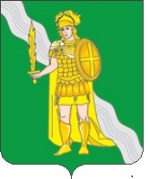 АДМИНИСТРАЦИЯПОСЕЛЕНИЯ НОВОФЕДОРОВСКОЕ В ГОРОДЕ МОСКВЕПОСТАНОВЛЕНИЕ31.12.2019 № 111Об утверждении Положения об общественных советниках поселения Новофедоровское в городе Москве           В соответствии с Федеральным законом от 6 октября 2003 № 131-ФЗ «Об общих принципах организации местного самоуправления в Российской Федерации»,  Законом города Москвы от 6 ноября 2002 № 56 «Об организации местного самоуправления в городе Москве», а также в целях повышения эффективности деятельности администрации поселения Новофедоровское в городе Москве по решению вопросов местного значения, обеспечения взаимодействия с органами государственной  власти, общественными объединениями, предприятиями, учреждениями и организациями, а также оказания консультативной и практической помощи жителям поселения Новофедоровское в городе Москве, руководствуясь Уставом поселения Новофедоровское, постановляю:1. Утвердить Положение об общественных советниках поселения Новофедоровское в городе Москве (Приложение 1);2. Утвердить Соглашение о партнерстве между администрацией и общественным советником поселения Новофедоровское в городе Москве (Приложение 2);3. Утвердить состав Рабочей группы по подбору общественных советников поселения Новофедоровское (Приложение 3).4. Утвердить образец удостоверения общественного советника поселения Новофедоровское в городе Москве (Приложение 4).5. Опубликовать настоящее постановление на официальном сайте органов местного самоуправления поселения Новофедоровское в информационно-телекоммуникационной сети «Интернет».6. Контроль за исполнением настоящего постановления возложить на заместителя главы администрации Селезневу Л.И.Глава администрации								        А.В. ШутиковПриложение 1к постановлению администрации поселения Новофедоровское в городе Москвеот 31.12.2019 № 111Положение об общественных советниках поселения Новофедоровское в городе МосквеОбщие положения1. Настоящим  Положением  определяются основы статуса общественных советников и цели их деятельности, порядок их взаимодействия с органами исполнительной власти и органами местного самоуправления поселения Новофедоровское в городе Москве (далее - Положение).2. Институт общественных советников вводится с целью:2.1. Создания условий для развития и эффективного использования на благо поселения и его жителей разнообразных форм активности широких слоев населения.Обеспечения формирования новых механизмов управления в поселении, построенных на принципах открытости и прозрачности широкой вовлеченности населения в процесс принятия решений;2.2. Формирования гражданской ответственности жителей;2.3. Роста уровня культуры и социальной жизни. 3. Основными задачами общественных советников является:3.1. Развитие постоянно действующей системы социального и информационного партнерства местной власти и населения;3.2. Внедрение и развитие инновационных форм взаимодействия населения и власти.Основы статуса общественного советника1. Общественным советником поселения Новофедоровское в городе Москве (далее - общественный советник) является  гражданин  Российской  Федерации, привлекаемый на общественных началах, оказывающий постоянную помощь администрации и главе администрации поселения Новофедоровское в городе Москве при осуществлении им своей деятельности, принимающий добровольное участие в повышении качества взаимодействия главы администрации поселения Новофедоровское и администрации поселения Новофедоровское в городе Москве с жителями.2. Общественным советником может быть назначен гражданин Российской Федерации, достигший возраста 18 лет, дееспособный, постоянно зарегистрированный и проживающий на территории поселения Новофедоровское.3. Подбор общественных советников и определение их необходимого количества осуществляет Рабочая группа. Рабочая группа проводит свою работу в форме заседаний, созываемых по мере необходимости.Ведение учета общественных советников осуществляется организационным отделом администрации поселения Новофедоровское в городе Москве.4. По итогам подбора с кандидатом в общественные советники администрация поселения Новофедоровское в городе Москве заключает соглашение о партнерстве сроком на 1 текущий год с даты подписания.5. Для заключения соглашения о партнерстве кандидат в общественные советники представляет в организационный отдел администрации поселения Новофедоровское в городе Москве, следующие документы:- заявление  о назначении общественным советником;- анкету;- копию документа, удостоверяющего личность;- копию документа об образовании.- фотографию 3*4 – 2 штуки.6. За каждым назначенным общественным советником закрепляется определенная территория (населенные пункты, дома, улицы) поселения Новофедоровское.7. В своей деятельности общественный советник руководствуется  настоящим Положением.Основы и принципы деятельности общественных советников1. Деятельность общественного советника строится на принципах добровольности, взаимном уважении, открытости, учете интересов жителей поселения Новофедоровское в городе Москве.2. Общественный советник при осуществлении своей деятельности обязуется:- ответственно и сознательно относится к исполнению возложенных на него функций;- стремиться  к установлению добрососедских доверительных отношений с жителями дома (домов), основанных на взаимном уважении;- не допускать действий, способных нанести вред его собственной репутации, репутации органов исполнительной власти и органов местного самоуправления города Москвы;- не препятствовать деятельности органов местного самоуправления поселения Новофедоровское в городе Москве;- отказаться от участия в осуществлении деятельности общественного советника при наличии конфликта интересов;- не разглашать сведения, полученные им при осуществлении деятельности общественного советника и относящиеся к частной жизни лиц, без их согласия;- не использовать свой статус в личных интересах, а также в интересах третьих лиц.- своевременно доводить до сведения жителей актуальную информацию от органов власти поселения, о результатах встреч должностных лиц, а также о принятых решениях.3. Общественный советник при осуществлении своей деятельности взаимодействует, в том числе с использованием интерактивных инструментов:- с жителями дома (домов);- с администрацией поселения, префектурой административного округа, их должностными лицами;- с правоохранительными органами по вопросам обеспечения общественного порядка;- с советами многоквартирного дома, управляющими и эксплуатирующими организациями;- с общественными объединениями, инициативными группами граждан, некоммерческими организациями.Основные направления деятельности и функции общественных советников1. Общественный советник в соответствии с возложенными на него задачами:1.1. Информирует жителей дома (домов) о:- принятых решениях и нормативно-правовых актах, затрагивающих права и интересы различных групп населения.- реализуемых программах- значимых поселенческих мероприятиях ,- возможности получения государственных и муниципальных услуг,- проведении публичных слушаний в поселении,- запланированных встречах с главой администрации,- других значимых событиях.1.2. Информирует территориальные органы исполнительной власти, органы местного самоуправления о:- фактах нарушения иностранными гражданами и лицами без гражданства миграционного законодательства,- фактах нарушения регистрационного учета собственниками и жильцами квартир, - фактах сдачи жилых помещений в наем,1.3. Принимает участие:- в выявлении и устранении самовольного размещения рекламных и иных материалов,- в выявлении социально неблагополучных граждан, безнадзорных малолетних детей,- в проведении социологических исследований, опросов, анкетирования среди жителей дома (домов), в том числе посредством телефонных опросов.- в совещаниях, семинарах, конференциях, встречах, проводимых главой администрации поселения Новофедоровское в городе Москве и заместителями главы администрации поселения Новофедоровское в городе Москве;1.4. По поручению администрации поселения Новофедоровское в городе Москве может привлекаться для изучения общественного мнения по следующим направлениям:- строительство;- жилищно-коммунальное хозяйство;- транспорт, дорожное хозяйство;- образование, культура;- здравоохранение;- спорт и физическая культура;- молодежная политика;- информационная политика, связи с общественностью.1.5. Организует и обеспечивает:- сбор предложений и замечаний жителей по вопросам социально-экономического развития поселения для подготовки предложений в администрацию поселения, Совет депутатов муниципального образования;- по просьбе жителей встречи с главой администрации, депутатами;- привлечение жителей к участию в рабочих совещаниях, встречах, праздничных и культурно-массовых мероприятиях (поселения, окружного и городского уровней), конкурсах, смотрах и т.д.;- получение и распространение информации (в том числе информационных материалов) о значимых общегородских мероприятиях;- внесение предложений от имени жителей дома по вопросам социально-экономического развития поселения/города.1.6. Содействует:- жителям дома в решении актуальных вопросов жизни дома (домов);- жителям по вопросам вызова социальных работников, приглашения работника управляющей компании и др.;- администрации в подготовке и проведения встреч с населением, размещении информации в СМИ, информационно-телекоммуникационной сети «Интернет»;- правоохранительным органам, общественным пунктам охраны порядка в обеспечении поддержания правопорядка на территории поселения.Обеспечение деятельности общественных советников1. Общественному советнику выдается  удостоверение  установленного образца, подписанное главой администрации поселения Новофедоровское на срок действия заключенного Соглашения. 2. Организационное и методическое  обеспечение  деятельности общественного советника осуществляет администрация поселения Новофедоровское в городе Москве.3. Общественный советник имеет преимущественное право приема главой администрации, главой поселения.4. Глава администрации проводит встречи с общественными советниками не реже одного раза в квартал.5. Администрация при необходимости, организует обучение общественных советников с целью повышения их компетенции по различным направлениям.6. Общественным советникам предоставляется возможность получения информационной рассылки о деятельности органов местного самоуправления поселения, об окружных и местных мероприятиях посредством электронной почты.7. К общественным советникам могут применяться меры поощрения нематериального характера.Заключительные положения1. Полномочия общественного советника могут быть прекращены в следующих случаях:2. При ненадлежащем исполнении обязанностей общественного советника, возложенных настоящим Положением и соглашением о партнерстве между администрацией поселения Новофедоровское в городе Москве и общественным советником;3. По собственной инициативе при подаче соответствующего заявления на имя главы администрации поселения Новофедоровское в городе Москве. 4. В связи с истечением срока действия Соглашения.5. При прекращении деятельности общественного советника удостоверение общественного советника подлежит возврату в организационный отдел администрации поселения Новофедоровское в городе Москве.	6. Действие Соглашения может быть прекращено досрочно, а его условия изменены и/или дополнены по взаимному согласию Сторон.7. В случае если ни одна из сторон Соглашения не заявит о расторжении, то Соглашение считается продленным на тех же условия и на тот же срок.Приложение 2к постановлению администрации поселения Новофедоровское в городе Москвеот 31.12.2019 № 111СОГЛАШЕНИЕ № ___о партнерстве между администрацией поселения Новофедоровское и общественным советникомАдминистрация поселения Новофедоровское в лице главы администрации поселения Новофедоровское, действующего на основании Устава поселения Новофедоровское ________________________________________________________ и гр. ____________________________________________________________________, далее совместно именуемые Сторонами, заключили настоящее соглашение о нижеследующем: 1.Общие положения1.1. Гр. ____________________________________________________наделяется статусом общественного советника и принимает на себя обязательства по реализации функционала общественного советника.1.2. Основы статуса общественных советников, принципы и цели их деятельности, порядок их взаимодействия с органами местного самоуправления, закреплены в Положении об общественных советниках поселения Новофедоровское в городе Москве.2. Обязанности сторон2.1. Общественный советник в целях реализации настоящего соглашения: 2.1.1. Информирует: 2.1.1.1. Жителей дома (домов) о:- деятельности органов местного самоуправления поселения Новофедоровское;- принятых решениях и нормативно-правовых актах, затрагивающих права и интересы различных групп населения;- реализуемых целевых муниципальных программах;- значимых общественных мероприятиях;- возможностях получения государственных и муниципальных услуг;- проведении в поселении Новофедоровское публичных слушаний;- запланированных встречах с представителями органов местного самоуправления поселения Новофедоровское по социально значимым вопросам и об итогах таких встреч;- о других значимых событиях и решениях.2.1.1.2. Органы местного самоуправления поселения Новофедоровское, правоохранительные органы о:- фактах нарушения иностранными гражданами и лицами без гражданства миграционного законодательства;- фактах нарушения регистрационного учета собственниками и жильцами квартир.2.1.2. Принимает участие:- в выявлении и устранении самовольно размещенных рекламных и иных материалов;- в выявлении социально неблагополучных граждан, безнадзорных малолетних детей;- в проведении социологических исследований, опросов, анкетирования среди жителей дома, в том числе посредством телефонных опросов;- в обращении жителей на интерактивные информационные порталы поселения Новофедоровское с предложениями (при необходимости).2.1.3. Организует и обеспечивает: сбор замечаний жителей по вопросам социально-экономического развития поселения Новофедоровское для подготовки предложений в администрацию поселения Новофедоровское; по просьбе жителей дома (населенного пункта) встречи с главой администрации поселения Новофедоровское, руководителями администрации поселения Новофедоровское, депутатами Совета депутатов поселения Новофедоровское; привлечение жителей к участию в рабочих совещаниях, встречах, праздничных и культурно-массовых мероприятиях, конкурсах, смотрах и т.д. получение и распространение информации (в том числе информационных материалов) о значимых мероприятиях, о деятельности органов местного самоуправления поселения Новофедоровское; внесение предложений от имени жителей дома(домов) населенного пункта по вопросам социально-экономического развития, в том числе через интерактивные информационные порталы;2.1.4. Содействует: жителям дома(домов) населенного пункта в решении актуальных вопросов жизни дома (населенного пункта); жителям по вопросам вызова социального работника, приглашения работника управляющей компании и др.;  администрации поселения Новофедоровское в подготовке и проведении встреч с населением, размещении информации в СМИ, информационно-телекоммуникационной сети «Интернет»;правоохранительным органам, общественным пунктам охраны порядка в обеспечении поддержания правопорядка на территории поселения Новофедоровское;2.1.5. Осуществляет иные, предусмотренные действующим законодательством полномочия.2.2. Администрация поселения Новофедоровское в целях реализации настоящего соглашения:2.2.1. Привлекает общественного советника: к проведению экспертизы социально значимых проектов и программ, других документов и решений органов местного самоуправления; к участию в совещаниях, проводимых главой и заместителями администрации поселения Новофедоровское, по проблемам дома(домов) населенного пункта; к распространению информации (в том числе информационных материалов) о значимых мероприятиях, о деятельности администрации поселения Новофедоровское и иных местного самоуправления поселения Новофедоровское;2.2.2. Представляет общественному советнику: информацию о проведении публичных слушаний, о проведении встреч с главой администрации поселения Новофедоровское, другую социально-значимую информацию для доведения до жителей;2.2.3. Организует:  обучение общественных советников; прием общественного советника главой администрации и заместителями главы администрации поселения Новофедоровское;  передачу общественному советнику информационной рассылки новостей посредством электронной почты;2.2.4. Рассматривает: предложения и обращения жителей по вопросам социально-экономического развития поселения Новофедоровское, переданные через общественного советника.2.3. Стороны вправе реализовывать иные формы сотрудничества в соответствии с действующим законодательством.3. Заключительные положения3.1. Настоящее Соглашение вступает в силу с даты его подписания и действует в течение 1 года.3.2. Действие настоящего Соглашения может быть прекращено досрочно, а его условия изменены и/или дополнены по взаимному согласию Сторон.         Приложение 3         к постановлению администрации          поселения Новофедоровское          в городе Москве         от 31.12.2019 № 111Состав Рабочей группы по подбору общественных советников поселения НовофедоровскоеПредседатель:					- Рузаева Надежда ВалентиновнаЗаместитель председателя:			- Войнова Надежда ИльиничнаЧлены: 						- Кольчевская Ольга Викторовна- Усачева Галина Петровна- Воробенко Виталий ВасильевичПриложение 4к постановлению администрации поселения Новофедоровское в городе Москвеот 31.12.2019 № 111Образецудостоверения общественного советника поселения Новофедоровское в городе МосквеАдминистрация поселения НовофедоровскоеГлава администрации поселения Новофедоровское ______________/___________/«____» ____________ 20____ г.м.п.Общественный советникФИО: ______________________________Дата рождения:Место жительства: г. Москва, поселение Новофедоровскоепаспорт выдан:дата выдачи:код подразделения:_______________/_______________/«____» _______________ 20___ г.